Информация для юридических, физических лиц, индивидуальных предпринимателей, об  определении   места сбора отработанных ртутьсодержащих ламп на территории Криворожского сельского поселения Миллеровского района Ростовской области.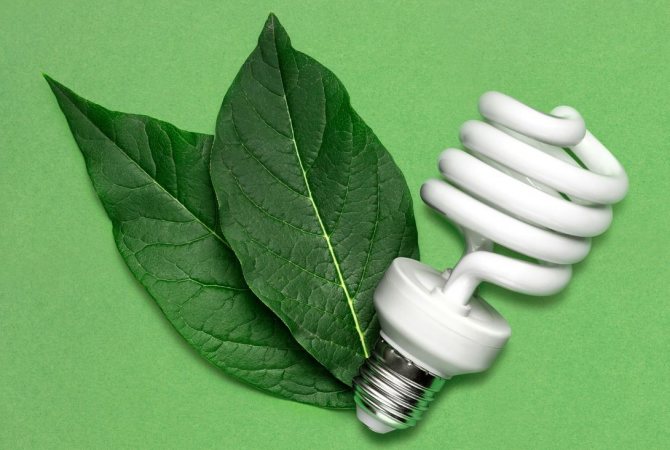  Место первичного сбора и размещения отработанных ртутьсодержащих ламп у потребителей ртутьсодержащих ламп на территории Криворожского сельского поселения Миллеровского района Ростовской области:Администрация Криворожского сельского поселенияп/пМесто первичного сбора1Ростовская область, Миллеровский район, сл. Криворожье, ул. им. Ленина,33  (помещение  Администрации Криворожского сельского  поселения)